АКЦИЯ«Космические каникулы» в пансионате «Восход» по цене 18 600  16 000 рублей («школьник г. Королев»*)В дни осенних каникул 2016 года Ваших детей  ждет  увлекательный и познавательный отдых. Тематический лагерь Космические каникулы позволит вашему ребенку с пользой провести время: в игровой форме получить знания и укрепить здоровье в экологически чистом районе Подмосковья в окружении живописного лесного массива. Новые познания в сфере космонавтики, мастер-классы с ведущими специалистами РКК Энергия, встречи с космонавтами, экскурсии, мобильный планетарий и многое другое, - вот что ждет детей во время «Космических каникул»  на корабле «Восход».Добро пожаловать в экипаж корабля «Восход» с 30 октября по 06 ноября!Пансионат «Восход» расположен в 58 км от Москвы по адресу: Московская область, Сергиево-Посадский р-н, д. Ситники, д. 15.*Акция «Школьник г. Королев» действует для учащихся общеобразовательных школ     г. Королев.Детский оздоровительный лагерь «Восход» в апреле 2016 года занял 1 место в смотре-конкурсе загородных организаций отдыха и оздоровления детей, расположенных на территории Московской области.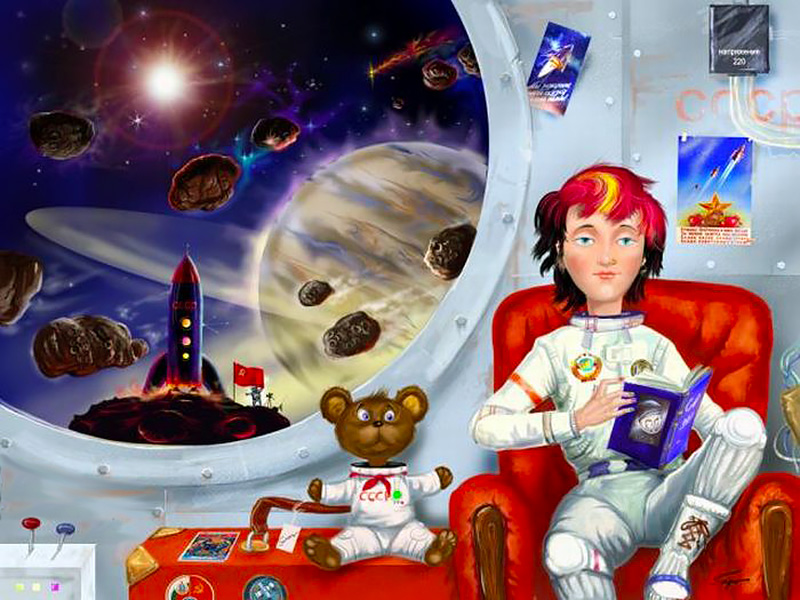 По всем вопросам обращайтесь:Тел.: (495) 513-75-80, (495) 513-81-79E-mail: anzhela.rusanova1@rsce.ru  Адрес: г. Королев, ул. Циолковского, д.4аСайт: www.spaceholiday.ru 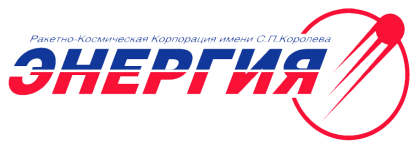 «Космический отдых» - отдых в здравницах ПАО «РКК «Энергия»141070, Московская область, г. Королев, ул. Циолковского, д.4аТел.: (495) 513-75-80, (495) 513-81-79, 8 (915) 358-58-03,E-mail: elena.kravcova1@rsce.ruСайт: www.spaceholiday.ru